Cycling Summer! 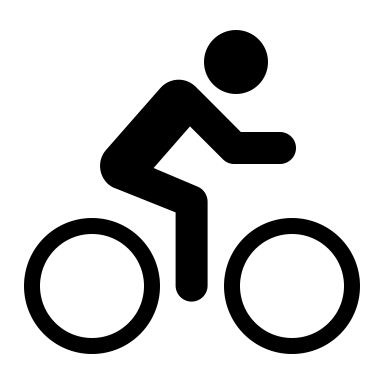 Monday 27th June We are so excited to announce a special event that we will be celebrating in Reception! On Monday 27th June all of Reception will spend a whole day celebrating cycling, practising our skills and designing bikes. We will learn about cycling safety and keeping healthy and fit, finding out about Raleigh, and even looking at some different bikes with Mr Hillier.  On the day please bring your child with their bike at 815 (balance bikes, stabilisers, any bike welcome), wearing a helmet. Bikes will be labelled and you can collect your child from 3pm to ensure we don’t cause a traffic jam on the playground! If your child doesn’t have a bike please let us know. Thank you,  (a very excited) Reception Team 